Гражданам предоставляется возможность получать информацию о своем пенсионном обеспечении, например, о размере пенсии и соцвыплат, дате их получения дистанционно по телефону, если они воспользуются услугой «кодовое слово». Подать заявление о согласии на предоставление клиентской службой ПФР информации о пенсионном обеспечении по телефону можно через «Личный кабинет гражданина» на официальном сайте Пенсионного фонда России www.pfrf.ru. Для этого не требуется посещать клиентскую службу, а выполнить всего пять шагов: - Войти в свой профиль в «Личном кабинете гражданина»;- В верхней части экрана выбрать свои ФИО;- Найти раздел «Настройки идентификации личности посредством телефонной связи»;- Выбрать для идентификации личности один из вариантов: секретный код или секретный вопрос;- Указать свой секретный код или секретный вопрос.После регистрации и обработки заявления граждане вправе по телефону получать интересующую информацию по материалам пенсионного дела, сообщив сотруднику ПФР для полной идентификации личности свои ФИО, номер СНИЛС, паспортные данные и кодовое слово. 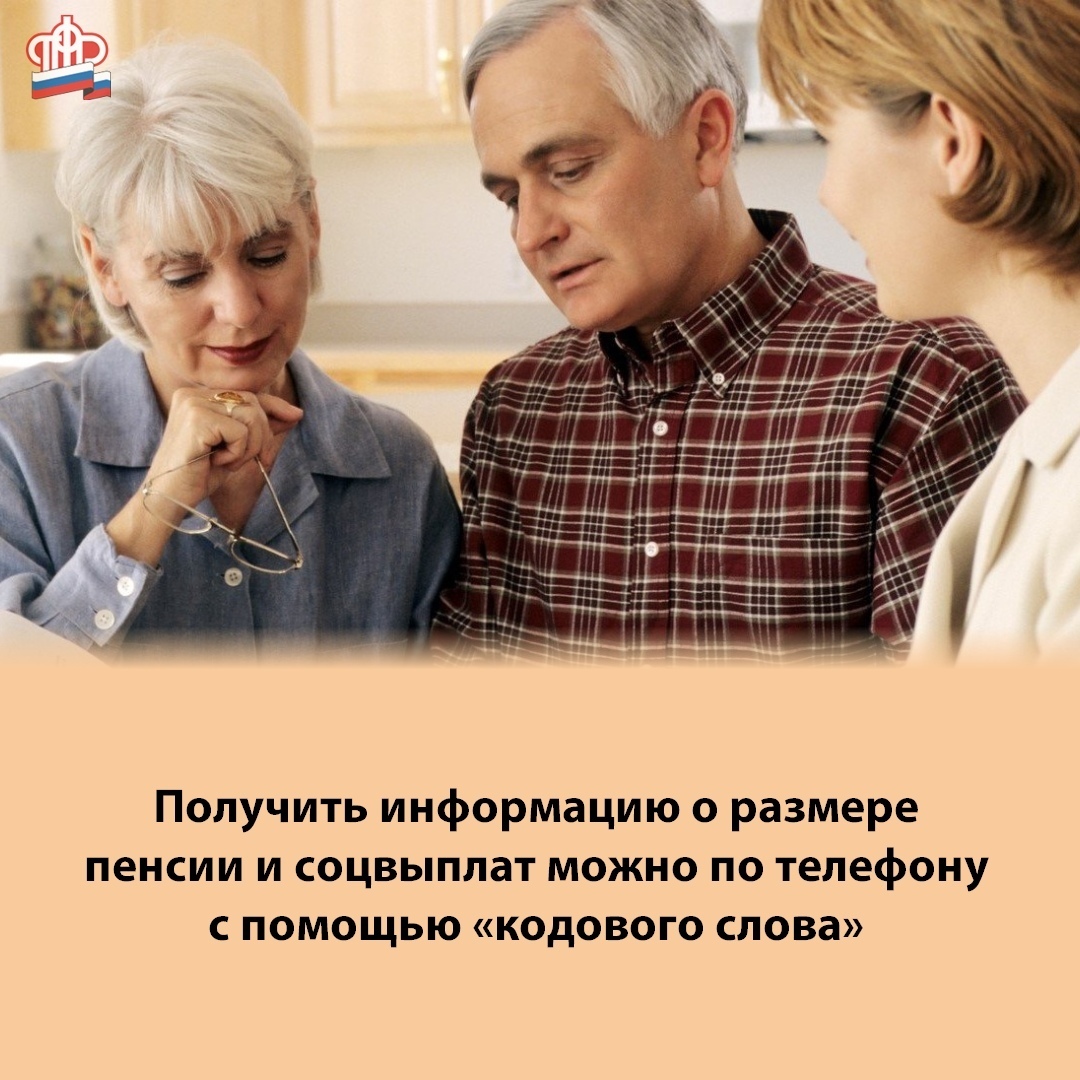 